Муниципальное казенное общеобразовательное учреждение                          « Кутульская основная общеобразовательная школа»План-конспект открытого урока по математике во 2 классе по теме:«Угол. Виды углов».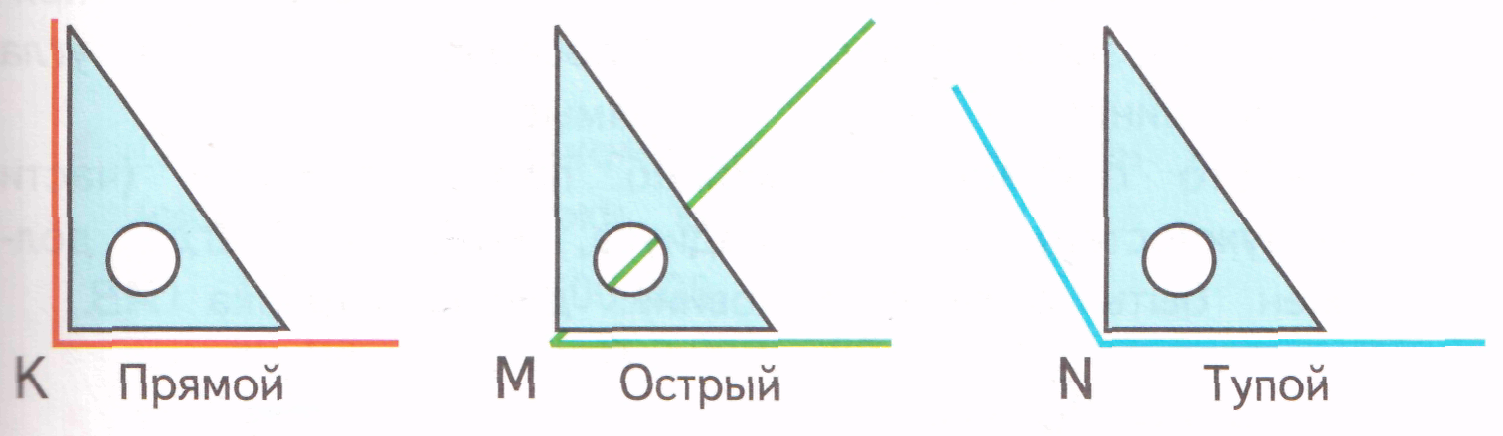                                                           Подготовила :                                                          учитель начальных классов                                            Тагибекова Фаиза Тагировна2020г.                 Урок математики во 2 классе.Тема урока: Угол. Виды углов.Тип урока: Урок получения новых знаний.Цели урока:   познакомить учащихся с понятием «угол», сформировать представление о видах угла: «прямой, тупой, острый» ; совершенствовать вычислительные навыки и умение решать задачи; развивать логическое мышление.Планируемые результаты:Учащиеся научатся определять с помощью модели угольника виды углов (острый, прямой, тупой);проверять правильность выполнения сложения, используя взаимосвязь сложения и вычитания;составлять условие и вопрос задачи по заданному решению;объяснять и обосновывать действие, выбранное для решения задачи;выполнять задания творческого и поискового характера;контролировать и оценивать свою работу и её результат.Оборудование: компьютер, лист бумаги для практической работы, набор плоских геометрических фигур, индивидуальные карточки, Учебник М.И. Моро и др. «Математика». 2 класс. Часть 2.Ход урока.   I Организационный моментЗапись на доскеМатематика важна,Математика нужна,	Математика-наука,Мыслить учит нас она.II. Сообщение темы урокаИ огромна, и сложнаГеометрии страна,Но по ней пройдём мы смело,Проложив маршрут  умело. - Сегодня мы будем путешествовать по необычайной стране. Это страна Геометрия.ΙΙΙ. Актуализация знаний.1.Устный счет.   - В каком числе 7 дес. 2 ед.? (72.)- Сумма чисел 8 и 7. (15)- Уменьшаемое 12, вычитаемое 9. Найдите разность. (3)- Назовите число, которое стоит перед 37. (36)- Назовите число, которое стоит после 48. (49)- Разность чисел 27 и 6. (21)- Если к 5 дес. прибавить 2 дес. Какое число получится?(70)2.Работа над задачами  Логическая разминкаУ Пети было 16 солдатиков. Половину он отдал Саше, а потом ещё столько же - Сергею. Сколько солдатиков остались у Пети? ( Ни одного)У Пятачка дома  было 5 красных шариков и 8 синих. Лопнули 4 шарика. Сколько шариков осталось у Пятачка, ( (5+8) – 4 = 9)В холодильнике яблок на 6 больше, чем апельсинов. Апельсинов 9. Сколько яблок в холодильнике? (9+ 6 =15)3.Геометрический материал  1) Часть прямой, у которой есть начало, но нет конца. (Луч).2) Геометрическая фигура, не имеющая углов. (Круг).3) Самая маленькая геометрическая фигура. (Точка).4) Геометрическая фигура, имеющая форму вытянутого круга. (Овал).(Рисунок на карточке)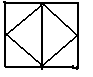 - Найдите треугольники. Сколько их?- Сколько одинаковых треугольников?- Сколько квадратов? Они одинаковые?- Есть ли здесь ещё фигуры? Какие? Сколько всего фигур?.Самоопределение к учебной деятельности. ( На  доске нарисованы фигуры) 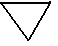 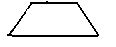 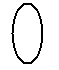 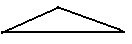 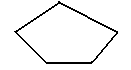 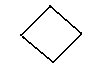 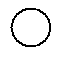 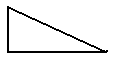 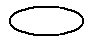 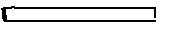 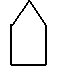 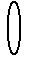 - На какие две группы можно разделить фигуры на доске? ( Фигуры, имеющие и не имеющие углы.)( Учитель убирает фигуры без углов.)-На какие три группы можно разделить оставшиеся фигуры? ( Треугольники, четырехугольники, пятиугольники)- Что общего у фигур каждой группы?  (Количество углов и сторон)- Сколько углов у этих фигур?  (  У треугольника 3, у четырехугольника 4, у пятиугольника  5)- Как вы думаете, какой теме будет посвящено наше путешествие в страну геометрии?  (Ответы детей)- А какова цель нашего урока? (Узнаем, что такое угол. Научимся различать виды углов.) IV Работа по теме урока- Как вы думаете, что такое угол? - Прочитаем и выполним задание к чертежу на стр. 8. (Учитель чертит на доске) Посмотрите внимательно на доску и попробуйте объяснить, из чего он состоит. Из каких геометрических фигур? (Точка и 2 луча.)- Как называется фигура, у которой есть начало, но нет конца?  (Луч.)- Откуда проведены лучи? (Из одной точки)Вывод:Угол – это фигура, образованная двумя лучами, выходящими из одной точки. Лучи - это стороны угла. Точка, из которой лучи проведены, - вершина угла-Посмотрите на доску и скажите одинаковые углы, вы видите на доске. (Нет, все углы различны.)-Сейчас мы с вами познакомимся с видами углов.- Каждый из вас сделает из листа бумаги, который лежит на парте, модель одного из видов углов. Как это сделать, подскажет учебник. Открываем учебник на странице 8.- Согните лист, как на рисунке 1, согните ещё раз, как на рисунке 2. Получилась модель прямого угла.- Покажите стороны прямого угла и вершину.- Посмотрите вокруг себя, назовите предметы, где есть прямые углы.-Чтобы определить прямой угол или нет, нужно взять особый инструмент – угольник.Если, приложив угольник к углу, вершиной к вершине, стороны совпадут, то угол - прямой. Слайд №1  Не совпадут – непрямой.Непрямые углы делятся на: тупые и острые.Угол,  который меньше прямого – острый, Слайд №2 а, если угол больше прямого – тупой.  Слайд №3V. Физкультминутка.Мы устали чуточку,Отдохнём минуточку.Поворот, наклон, прыжок,Улыбнись, давай, дружок.Ещё попрыгай: раз, два, три!На соседа посмотри,Руки вверх и тут же внизИ за парту вновь садись.VI. Работа в парах.Задание: у вас на столах лежат карточки, на которых изображены углы. Найдите среди данных углов прямой, используя угольник или модель прямого угла. Для этого прикладываем прямой угол треугольника к этому углу так, чтобы вершина и одна из сторон совпали. Если обе стороны совпали, то это прямой угол.-Посмотрите на угол под номером 1. Что можно о нем сказать по отношению к прямому углу. Он меньше или больше прямого угла? (Меньше.)- Такой угол называют острым. Давайте дадим определение острого угла.-Острым углом называют угол, который меньше прямого.-Посмотрите на угол под номером 3. Что можно о нем сказать по отношению к прямому углу. Он меньше или больше прямого угла? (Больше.)- Такой угол называют тупым. Давайте дадим определение тупому углу.-Тупым углом называют угол, который больше прямого.VII. Закрепление изученного материалаРабота по учебнику№1 (стр. 9) ( Устное выполнение.)№2 (стр.9) (Учащиеся выходят к доске решают примеры и выполняют проверку.)№4 (стр.9)-Составьте задачу по выражению:  (12+7) -3. (Учащиеся предлагают варианты задач.)В автобусе ехали 12 мужчин и 7 женщин. На остановке 3 человека вышли. Сколько человек осталось в автобусе? VIII. Рефлексия. - Что узнали сегодня на уроке? Чему научились?- С какими видами углов вы познакомились сегодня на уроке?- Как узнать, острый угол или тупой?-Оцените свою работу на уроке.IX. Подведение итогов урока-Вот и закончилось наше путешествие.- Проверим ваши знания 1. Как называется геометрическая фигура, которая состоит из двух лучей и общей вершины? (Угол.) 2. Что является сторонами угла? (Лучи.) 3. Чем отличается острый и тупой углы от прямого ? (Острый угол меньше прямого угла, тупой угол больше прямого угла.)-А давайте-ка, ребятки, отгадаем мы загадки.Я — тире в грамматике,А кто я в математике? (Минус)* * *Проживают в трудной книжкеХитроумные братишки.Десять их, но братья этиСосчитают всё на свете. (Цифры)* * *Мы — весёлые отметкиИ встречаемся нередкоУ прилежных в дневнике.Кто их часто получает,Никогда не заскучает. (Пятёрки)* * *Шея длинная такая,Хвост крючком. И не секрет:Любит всех она лентяев,А её лентяи — нет! (Двойка)* * *Нет углов у меня,И похож на блюдо я,На тарелку и на крышку,На кольцо и колесо. (Круг)* * *Не овал я и не круг,Треугольнику я друг,Прямоугольнику я брат,Ведь зовут меня... (Квадрат).* * *Три стороны и три угла.И знает каждый школьник:Фигура называется,Конечно, ... (треугольник)* * *Чтобы сумму получить,Нужно два числа... (Сложить)* * *Если что-то забираем,Числа, дети,... (вычитаем)* * *Столько ножек у столаИ углов в квартире,Догадались, детвора?Их всегда... (Четыре)* * *Разрешит сегодня мамаПосле школы мне гулять.Я — не много и не мало —Получил отметку... («Пять»)* * Он развернутый бывает,Острый может быть, тупой.Как два луча, ребята, называют,Идущие из точки из одной?  (Угол) Домашнее заданиеУчебник: № 3(стр.9)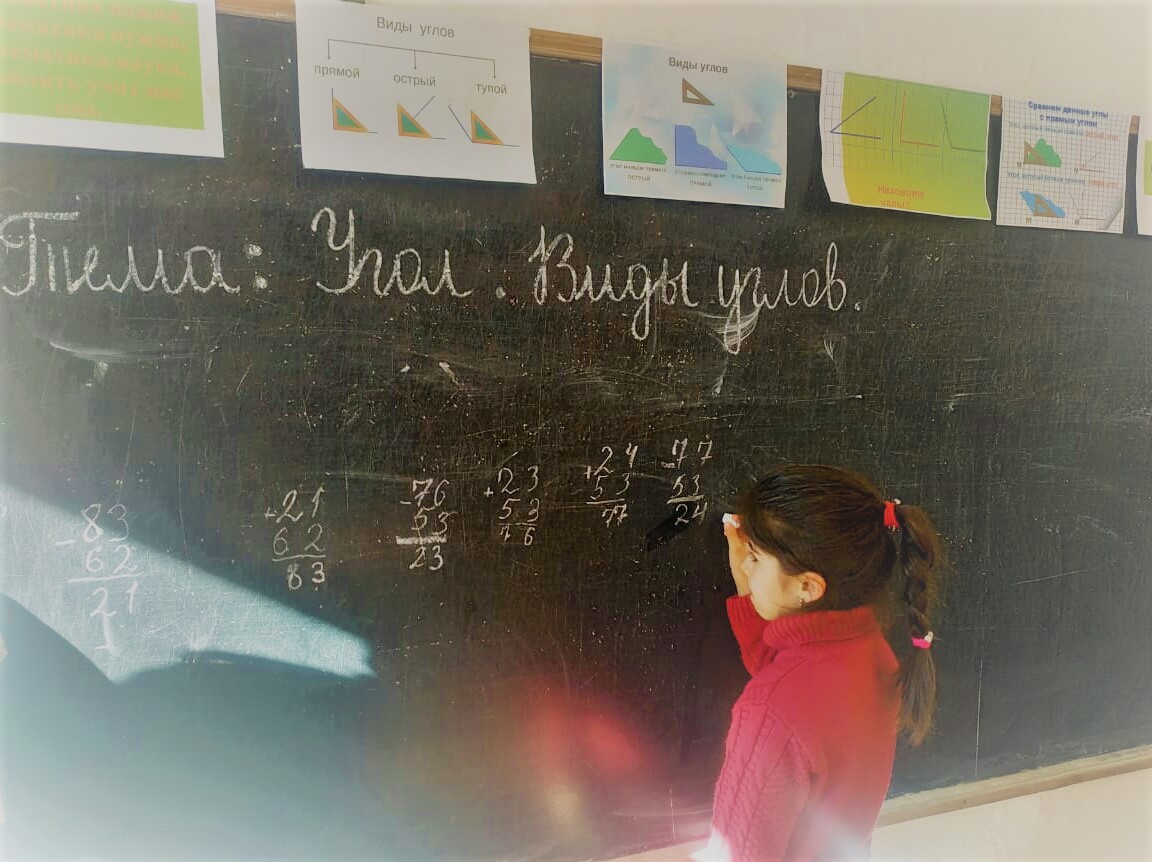 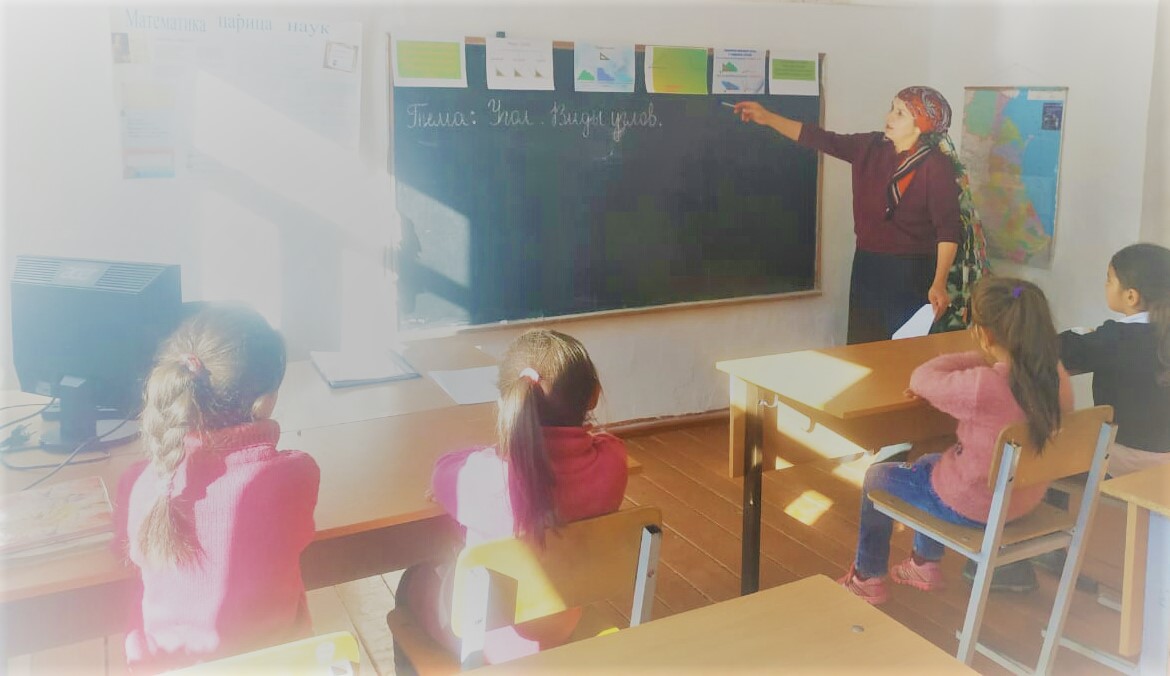 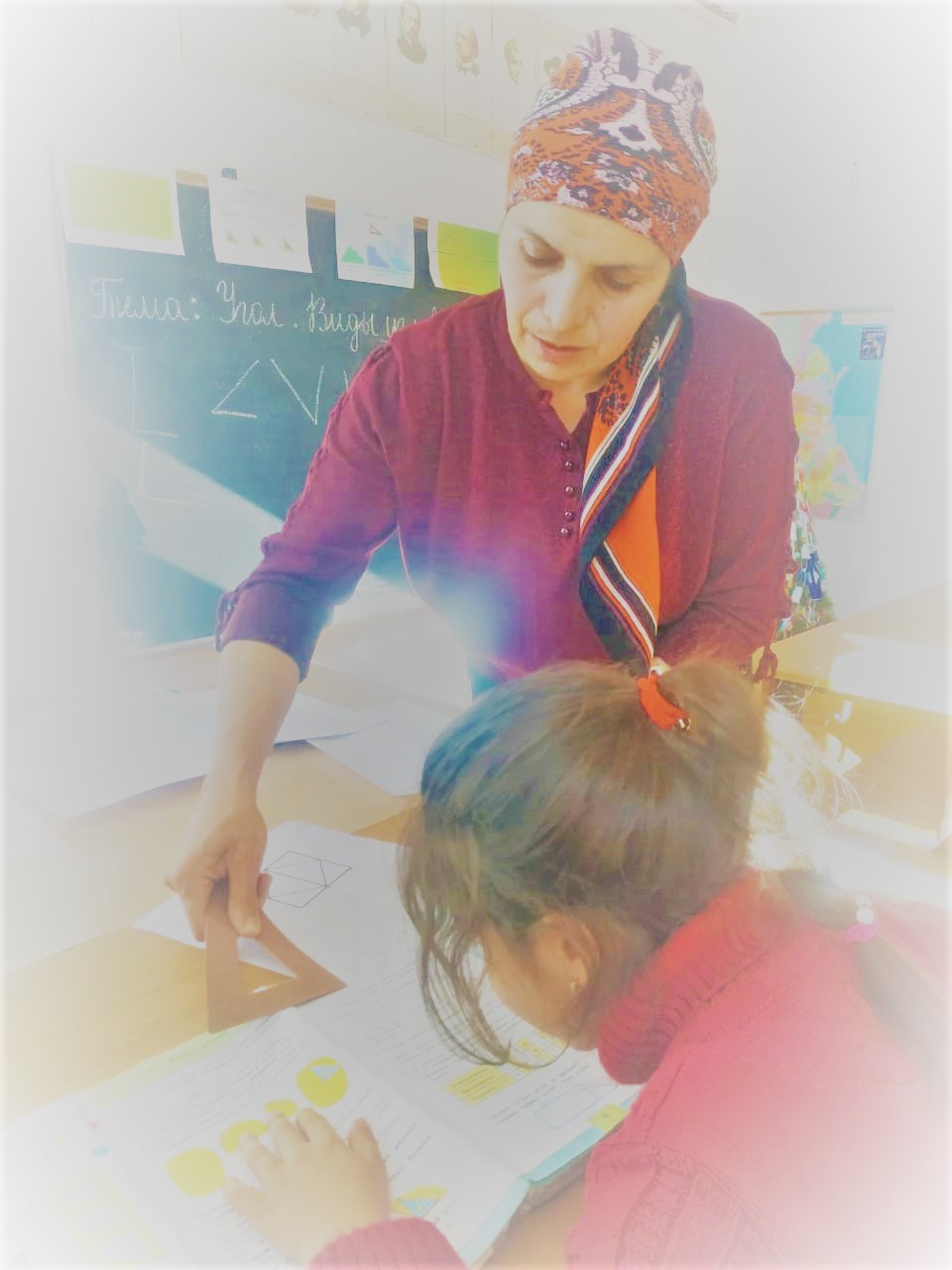 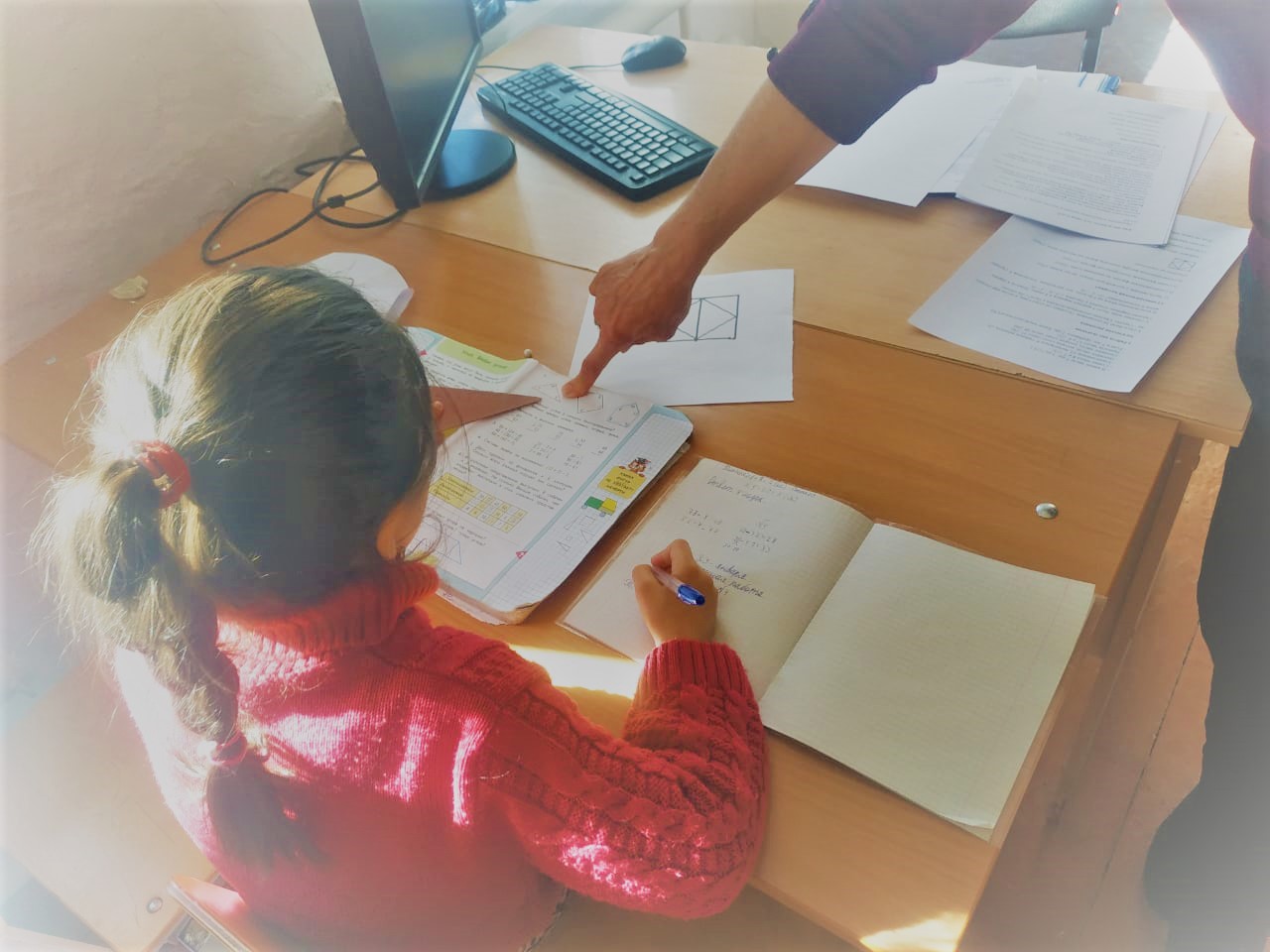 